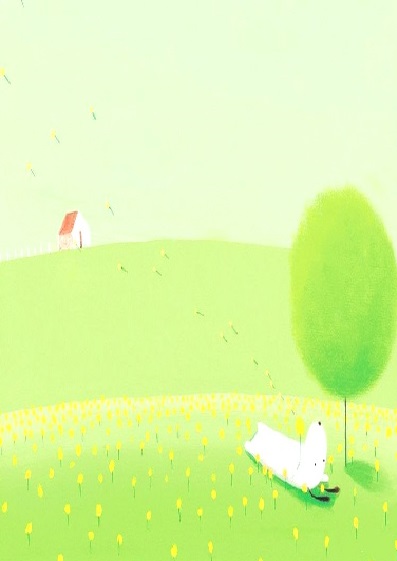 導師: 陳瑜霞               系別班級: 日語一甲得獎感言:    首先很榮幸得到績優導師的榮譽，因為很幸運經營了一個很棒的班級。同學們主動體貼讓班級營運起來十分順利。我認為導師是個良心的服務業，不僅是課業上的叮嚀，連生活上的起居都需面面俱到，隨時掌握，隨時等候召喚，即便如此，同學們的回饋相對地也是熱情、溫馨的，十分安慰人心。    總之，很感謝導師這樣的身分，讓人與人之間充滿了愛與希望，使這越來越冷漠的社會添增不少溫度，讓師生之間有了更多表情。謝謝~